Kleber leer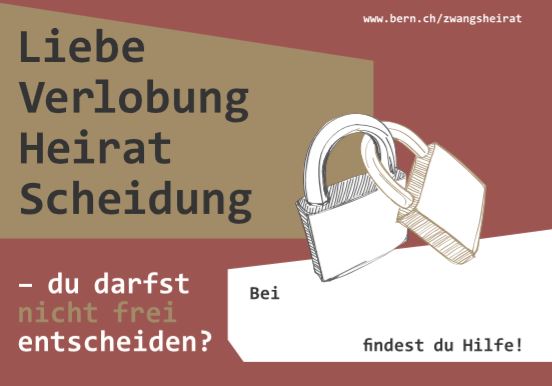 Kleber ausgefülltNotieren Sie auf dem Kleber den Namen derjenigen Person, welche innerhalb Ihrer Institution die Ansprechperson für das Thema ist. Es ist auch möglich, dass Sie statt eines Namens die Bezeichnung der zuständigen Funktion/Stelle in Ihrer Institution angeben. Damit sprechen Sie Hilfesuchende ganz persönlich an. Gegebenenfalls können Sie diese Angabe auch noch durch eine E-Mail-Adresse, eine Telefonnummer etc. ergänzen. 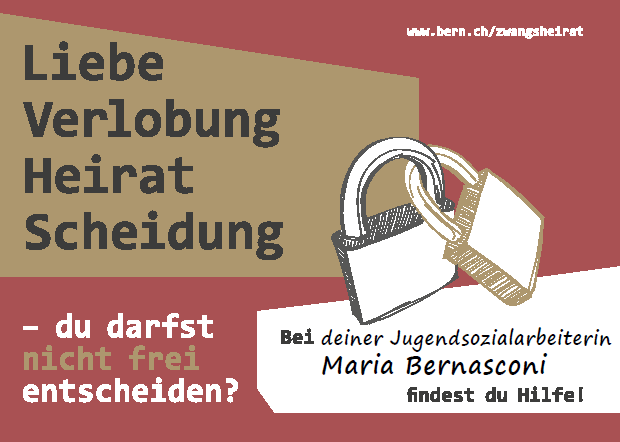 